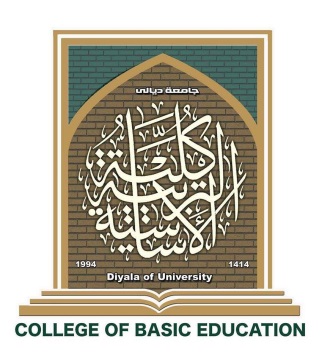 جدول محاضرات طلبة الدكتوراهالفصل الدراسي الثاني 2018-2019 جدول محاضرات طلبة الماجستيرالفصل الدراسي الثاني 2018- 2019 جدول محاضرات طلبة الدكتوراه/ المقاصةالفصل الدراسي الثاني 2018-2019 جدول محاضرات طلبة الدكتوراهالفصل الدراسي الثاني 2019-2020 جدول محاضرات طلبة الماجستيرالفصل الدراسي الثاني 2019- 2020 اليومالوقتعدد الوحداتاسم المادةاسم الأستاذالأحد8.30 - 11.303التعلم الحركيأ.د نبيل محمود شاكر الأحد11.30 - 2.303اتجاهات حديثة في طرائق تدريس التربية الرياضية أ.م.د بثينة عبد الخالق الاثنين8.30 - 11.303سايكولوجية التعلم  أ.د مهند عبد الستارالاثنين11.30 - 2.302سمنار            لجنة السمنارأ.د نبيل محمود شاكر     رئيساًأ.د فرات جبار سعد الله   عضواًأ.د مها محمد صالح      عضواًأ.م.د حيدر شاكر مزهر   عضواًأ.م.د شهاب احمد عكاب  عضواًأ.م.د أمال صبيح سلمان  عضواًأ.م.د ظاهر غناوي محمد عضواًأ.م.د بثينة عبد الخالق    عضواًالثلاثاء9.00- 11.002حقوق الإنسانأ.د عباس فاضل جوادالثلاثاء11.00- 2.003الاختبارات والقياسأ.م. د حيدر شاكر مزهرالثلاثاء2.00- 4.002اللغة الإنكليزيةأ.د امثل محمد عباسالاربعاءلتعويض المحاضرات التي تصادف مواعيدها مواعيد العطل لتعويض المحاضرات التي تصادف مواعيدها مواعيد العطل لتعويض المحاضرات التي تصادف مواعيدها مواعيد العطل لتعويض المحاضرات التي تصادف مواعيدها مواعيد العطل اليومالوقتعدد الوحداتاسم المادةاسم الأستاذالأحد8.30 – 10.302اتجاهات حديثة في طرائق تدريس التربية الرياضية أ.م.د بثينة عبد الخالقالأحد11.00- 2.002الادارة والتنظيما.م.د شهاب احمد عكابالاثنين8.30 – 10.302السمنار           لجنة السمنارأ.م.د حيدر شاكر مزهر      رئيساًأ.د فرات جبار سعد الله      عضواًأ.م.د  رنا عبد الستار جاسم  عضواًأ.م.د  خالد خميس جابر      عضواًأ.م.د  حسنين ناجي حسين   عضواًأ.م.د  وسام جليل سبع        عضواًأ.م.د عدي كريم رحمان       عضواًالاثنين11.00- 1.002اللغة الإنكليزيةأ.م نزار حسين ولي الثلاثاء8.30 – 10.302التعلم الحركيأ. د فرات جبار سعد اللهالثلاثاء11.00- 1.002التقنيات التربويةأ.م.د حيدر صبحي ابراهيمالأربعاءلتعويض المحاضرات التي تصادف مواعيدها مواعيد العطل لتعويض المحاضرات التي تصادف مواعيدها مواعيد العطل لتعويض المحاضرات التي تصادف مواعيدها مواعيد العطل لتعويض المحاضرات التي تصادف مواعيدها مواعيد العطل اليومالوقتالوقتعدد الوحداتعدد الوحداتاسم المادةاسم الأستاذالأحد8.30 - 11.308.30 - 11.30الأحد2.30 - 4.302.30 - 4.3022اتجاهات حديثة في طرائق تدريس التربية الرياضية أ. د سنان عباس علي الاثنين8.30 - 11.308.30 - 11.30الاثنين2.30 - 5.302.30 - 5.3033طرائق تدريس التربية الرياضةأ.د ماجدة حميد كمبشالثلاثاءالثلاثاءالثلاثاء2.00- 4.002.00- 4.0022تقنيات تربويةأ.م.د حيدر صبحي ابراهيمالاربعاء8.30 - 10.3022الادارة والتنظيمالادارة والتنظيمأ.د نصير قاسم خلفاليومالوقتعدد الوحداتاسم المادةاسم الأستاذالأحد8.30 - 11.303سايكولوجية التعلم  أ.د فرات جبار سعد اللهالأحد11.30 - 2.303اتجاهات حديثة في طرائق تدريس التربية الرياضية أ. د سنان عباس علي الاثنين8.30 - 11.303التعلم الحركي  أ.د نبيل محمود شاكرالاثنين11.30 - 2.303الاختبارات والقياسأ.د عبد الرحمن ناصر راشدالثلاثاء8.30- 10.302حقوق الإنسانأ.د عباس فاضل جوادالثلاثاء11.00- 1.002سمنار            لجنة السمنارد نبيل محمود شاكر           رئيساً.أ.د فرات جبار سعد الله        عضواأ.د مها محمد صالح           عضواً.أ.م.د حيدر شاكر مزهر        عضواً.أ.م.د امال صبيح سلمان       عضواً.أ.م.د شهاب احمد عكاب       عضواً.أ.م.د رنا عبد الستار جاسم    عضواً.الثلاثاء1.00- 3.002اللغة الإنكليزيةأ.د امثل محمد عباسالاربعاء8.30 - 10.302اتجاهات حديثة في     ط. ت التربية الرياضية/ مقاصةأ.م.د بثينة عبد الخالق ابراهيمالاربعاء10.45 - 12.452التقنيات التربويةأ.م.د حيدر صبحي ابراهيم الاربعاء3.002اللغة الإنكليزية/مقاصةالادارة والتنظيم/ مقاصة أ.م نزار حسين وليأ.م.د عدي كريم رحماناليومالوقتعدد الوحداتاسم المادةاسم الأستاذالأحد8.30 – 10.302اتجاهات حديثة في طرائق تدريس التربية الرياضية أ.م.د بثينة عبد الخالقالأحد11.00- 1.002التعلم الحركيأ.م.د رنا عبد الستار جاسمالاثنين8.30 – 10.302السمنار           لجنة السمنارأ.د عبد الرحمن ناصر راشد     رئيساً.أ.د فرات جبار سعد الله          عضواً.أ.م.د بثينة عبد الخالق ابراهيم  عضواً.أ.م.د خالد خميس جابر          عضواً.أ.م.د حسنين ناجي حسين       عضواً.أ.م.د وسام جليل سبع            عضواً.أ.م.د عدي كريم رحمن          عضواً.أ.م.د المعتصم بالله وهيب       عضواً.الاثنين11.00- 1.002الادارة والتنظيم أ.م.د عدي كريم رحمانالثلاثاء8.30 – 10.302اللغة الإنكليزيةأ.م نزار حسين ولي الثلاثاء11.00- 1.002التقنيات التربويةأ.م.د حيدر صبحي ابراهيم الأربعاءلتعويض المحاضرات التي تصادف مواعيدها مواعيد العطل لتعويض المحاضرات التي تصادف مواعيدها مواعيد العطل لتعويض المحاضرات التي تصادف مواعيدها مواعيد العطل لتعويض المحاضرات التي تصادف مواعيدها مواعيد العطل 